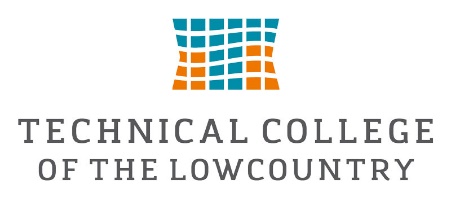 Completion of Program Verification FormStudent Name _______________________________________     TCL Student ID ____________________Date of Submission: ___/___/____    Student’s Program of Study:___________________________________________________Hours Needed To Complete Program:___________________________________________Anticipated Graduation Date:_______________________Reason If Extension Required:______________________Advisors Name:__________________________________Advisor’s Signature:______________________________	Date:___/___/______……………………………………………………………………………………………………………………………………………………………………………………………International Student Office Use Only:Admission Counselor Name:_______________________________ Date:___/___/_____Admission Counselor Signature:____________________________